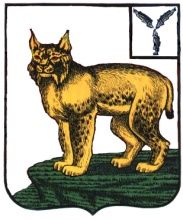 ГлаваТурковского муниципального образованияПОСТАНОВЛЕНИЕОт 26 ноября 2015 года                                                № 4р.п. ТуркиРуководствуясь  Уставом Турковского муниципального образования Турковского муниципального района Саратовской областиПОСТАНОВЛЯЮ:1. Провести публичные слушания по обсуждению проекта решения  Совета Турковского муниципального образования «О бюджете Турковского муниципального образования на 2016 год» 11 декабря 2015 года в 11.00 в актовом зале администрации муниципального района по адресу: Саратовская область, р. п. Турки, ул. Советская, 326.2. Сбор предложений и замечаний по внесению изменений и дополнений в проект решения Совета Турковского муниципального образования осуществляется по адресу: Саратовская область, р. п. Турки, ул. Советская, д. 26.3. Назначить комиссию по подготовке и проведению публичных слушаний по обсуждению проекта решения Совета Турковского муниципального образования  в составе :4. Обнародовать настоящее постановление в местах для обнародования.5. Контроль за исполнением настоящего постановления оставляю за собой.Глава Турковского муниципального образования			Л.В. ЛопаткинаО проведении публичных слушаний по обсуждению проекта решения  Совета Турковского муниципального образования  «О бюджете Турковского муниципального образования на 2016 год» Лопаткина Л.В.- председатель комиссии, глава муниципального образования;Абрамова С.А.- секретарь комиссии, депутат Турковского муниципального образованиячлены комиссии:члены комиссии:Аверьянова А.С.- начальник отдела экономики и муниципального заказа администрации муниципального района ( по согласованию)Губина В.В.- заместитель  главы администрации муниципального района -  начальник финансового управления администрации муниципального района( по согласованию);Иванов С.В.-депутат Совета Турковского муниципального образованияКудряшов Д.В. - глава администрации  муниципального района( по согласованию);Масленникова О.Н.- депутат Совета Турковского муниципального образования;Макарова Л.Г.- депутат Совета Турковского муниципального образования.